Klasa IId – „Matematyka a zdrowie”Cele:Poznanie jakie produkty żywnościowe są najczęściej spożywane w naszych domach.Poznanie zasad zdrowego odżywiania.Interpretowanie danych zamieszczonych na opakowaniach produktów żywnościowych.Poznanie nawyków żywieniowych młodzieży gimnazjalnej.Nauka obliczania wartości odżywczych przygotowywanych posiłków.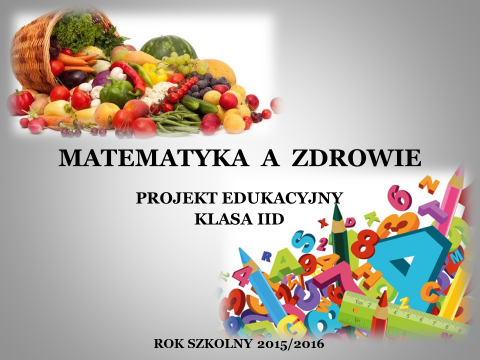 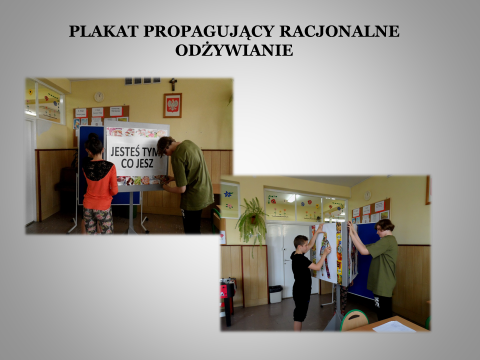 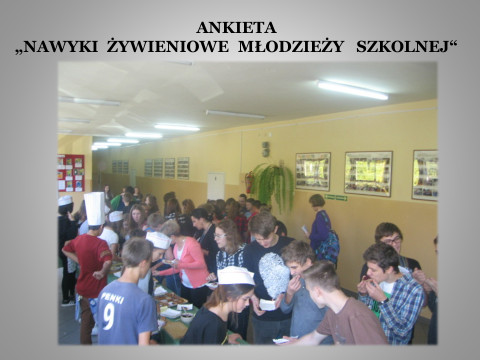 